Сумська міська рада VІІ СКЛИКАННЯ              СЕСІЯРІШЕННЯ від                     2019 року №              -МР м. СумиРозглянувши звернення громадян, розроблену та надану технічну документацію із землеустрою щодо встановлення (відновлення) меж земельної ділянки в натурі (на місцевості), відповідно до протоколу засідання постійної комісії з питань архітектури, містобудування, регулювання земельних відносин, природокористування та екології Сумської міської ради від 07.11.2019 № 174 та статей 12, 40, 79-1, 116, 118, 120, 121, 122, частини 14 статті 186 Земельного кодексу України, статті 55 Закону України «Про землеустрій», керуючись статтею 25, пунктом 34 частини першої статті 26 Закону України «Про місцеве самоврядування в Україні», Сумська міська рада  ВИРІШИЛА:1. Визнати таким, що втратив чинність, пункт 79 додатку № 1 до рішення виконавчого комітету Сумської міської Ради народних депутатів від 22.10.1993            № 613 «Про передачу в приватну власність земельних ділянок» стосовно надання у приватну власність земельної ділянки площею 0,0500 га за адресою: м. Суми,                                вул. Ломоносова, 25 Бабічу Володимиру Дмитровичу у зв’язку з неоформленням ним права власності на земельну ділянку та переходом права власності на житловий будинок, розташований на даній земельній ділянці, до Бабіч Лідії Григорівни (1/2) та Бабіча Олександра Володимировича (1/2).2. Затвердити технічну документацію із землеустрою щодо встановлення (відновлення) меж земельної ділянки в натурі (на місцевості) та надати у спільну часткову власність Бабіч Лідії Григорівні (1/2) та Бабічу Олександру Володимировичу  (1/2) земельну ділянку за адресою: м. Суми, вул. Ломоносова, 25 площею 0,0517 га, кадастровий номер 5910136600:21:016:0028. Категорія та функціональне призначення земельної ділянки: землі житлової та громадської забудови Сумської міської ради для будівництва і обслуговування житлового будинку, господарських будівель і споруд (присадибна ділянка).Сумський міський голова                                                                        О.М. ЛисенкоВиконавець: Клименко Ю.М.Ініціатор розгляду питання –– постійна комісія з питань архітектури, містобудування, регулювання земельних відносин, природокористування та екології Сумської міської ради Проект рішення підготовлено департаментом забезпечення ресурсних платежів Сумської міської радиДоповідач – департамент забезпечення ресурсних платежів Сумської міської ради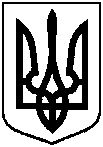 Проектоприлюднено «__»_________2019 р.Про часткову втрату чинності рішення   виконавчого комітету Сумської міської Ради народних депутатів та надання у спільну часткову власність земельної ділянки за адресою: м. Суми,                   вул. Ломоносова, 25 Бабіч Лідії Григорівні (1/2) та Бабічу Олександру Володимировичу (1/2), яка знаходиться у них в користуванні